Члан 1Овим правилником ближе се прописује изглед, садржина и начин истицања ознаке на превозним средствима која су намењена за превоз дуванских производа (у даљем тексту: ознака), као и о санитарно-хигијенским условима тих средстава.Привредна друштва, предузећа и предузетници, који се баве обрадом дувана, трговином на велико дуванским производима, односно трговином на мало дуванских производа примењују ознаку на начин утврђен овим правилником.Члан 2Ознака има облик правоугаоника, величине најмање 210 x 300 mm, са текстом у горњем делу и доњем делу ознаке и знак упозорења у централном делу.Члан 3Текст у горњем делу ознаке изнад знака упозорења садржи речи: "пушење је штетно за здравље".Текст у доњем делу ознаке испод знака упозорења садржи реч: "Влада", а испод речи: "Влада" исписане су речи: "Министарство здравља".Члан 4Знак упозорења у централном делу ознаке, има облик једнакостраничног троугла, са уцртаним симболом отворене паклице цигарета која је постављена под углом од 75 степени у односу на хоризонталну раван и текстом испод симбола који садржи речи: "превоз дуванских производа".Члан 5Основна боја ознаке, до знака упозорења у централном делу, јесте жута.Основна боја у знаку упозорења јесте бела.Речи текстуалног дела у ознаци и знаку јесу црне боје.Ивица једнакостраничног троугла на знаку упозорења јесте црвене боје.Симбол отворене паклице цигарета јесте беле и црне боје.Бела површина симбола оивичена је црном траком.Члан 6Графички приказ ознаке одштампан је уз овај правилник и чини саставни део овог правилника.Члан 7Привредна друштва, предузећа и предузетници који се баве обрадом дувана, трговином на велико дуванским производима, односно трговином на мало дуванским производима могу да врше превоз тих производа под условом да је превозно средство видно означено и то на обе бочне стране и на задњој страни превозног средства.Члан 8Превозно средство намењено за превоз дувана и дуванских производа мора да испуњава санитарно хигијенске услове (чишћење, прање и дезинфекција), односно да у току коришћења буде чисто и дезинфиковано а све у циљу заштите здравља становништва.Члан 9Даном ступања на снагу овог правилника престаје да важи Правилник о изгледу, садржини и начину истицања ознаке на превозним средствима намењеним за превоз дувана ("Службени гласник РС", број 60/03).Члан 10Овај правилник ступа на снагу осмог дана од дана објављивања у "Службеном гласнику Републике Србије".ГРАФИЧКИ ПРИКАЗ ОЗНАКЕ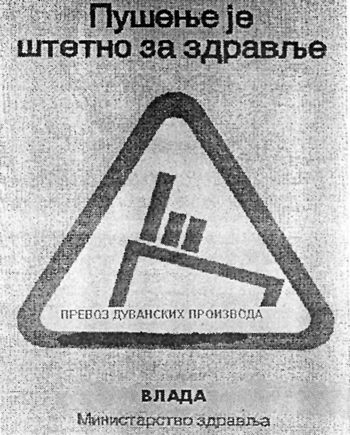 ПРАВИЛНИКО ИЗГЛЕДУ, САДРЖИНИ И НАЧИНУ ИСТИЦАЊА ОЗНАКЕ НА ПРЕВОЗНИМ СРЕДСТВИМА НАМЕЊЕНИМ ЗА ПРЕВОЗ ДУВАНСКИХ ПРОИЗВОДА, КАО И О САНИТАРНО-ХИГИЈЕНСКИМ УСЛОВИМА ТИХ СРЕДСТАВА("Сл. гласник РС", бр. 15/2006)